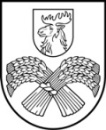 LATVIJAS REPUBLIKAJELGAVAS NOVADA PAŠVALDĪBAReģ. Nr. 90009118031, Pasta iela 37, Jelgava, LV-3001, LatvijaJELGAVAS NOVADA NEKLĀTIENES VIDUSSKOLAReģ. Nr. Izglītības iestāžu reģistrā 4515900863, NMR kods: 90009250525, Pasta iela 37, Jelgava, LV-3001, Latvija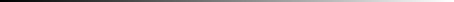 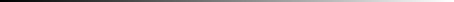 Tālrunis: 63084021, : 63022235, e-pasts: nvsk@jelgavasnovads.lv; www.nvsk.lvIEKŠĒJAIS NORMATĪVAIS AKTS Nr. 4.2.3. APSTIPRINĀTSar  Jelgavas novada Neklātienes vidusskolasdirektora rīkojumu Nr. NVSK/1-9/23/24 no 08.09.2023.Jelgavas novada Neklātienes vidusskolas izglītojamo mācību sasniegumu vērtēšanas kārtībaVispārējās izglītības likuma 10.panta trešās daļas 2.punktuMinistru kabineta 27.11.2018. noteikumu Nr.747 „Noteikumi par valsts pamatizglītības standartu un pamatizglītības programmu paraugiem″ 15.punktu, 11.pielikuma 19.punktu, 12.pielikuma 21.punktu, Ministru kabineta 03.09.2019. noteikumu Nr.416 „Noteikumi par valsts vispārējās vidējās izglītības standartu un vispārējās vidējās izglītības programmu paraugiem″ 20.punkts 12.pielikuma 16.punktu                                                      Jelgavas novada Neklātienes vidusskolas nolikuma  punktu 23.punktuGrozījumi: Jelgavas novada Neklātienes vidusskolas 30.10.2023. pedagoģiskās sēdes lēmums (protokols Nr.4 lēmums Nr.3)1. VISPĀRĪGIE NOTEIKUMI Izglītojamo mācību sasniegumu vērtēšanas kārtība izstrādāta, lai nodrošinātu Jelgavas novada Neklātienes vidusskolas (turpmāk tekstā SKOLAS) vienotu pieeju vērtēšanai kā neatņemamai izglītošanas procesa sastāvdaļai. Izglītojamo mācību sasniegumu vērtēšanas kārtība ir saistoša SKOLAS pedagogiem, izglītojamiem un nepilngadīgo izglītojamo vecākiem. Izglītojamo mācību sasniegumu vērtēšanas kārtības izpildītāji ir SKOLAS  izglītojamie  un pedagogi.2. IZGLĪTOJAMO MĀCĪBU SASNIEGUMU VĒRTĒŠANAS MĒRĶIS, UZDEVUMI UN PAMATPRINCIPIIzglītojamo mācību sasniegumu vērtēšanas mērķis ir objektīvs un profesionāls izglītojamā sasniegumu raksturojums, kas sekmē katra izglītojamā sabiedriskajai un individuālajai dzīvei nepieciešamo zināšanu un prasmju apguvi un izpratni par mācīšanās panākumiem.Izglītojamo mācīšanās sasniegumu vērtēšanas uzdevumi:veicināt izglītojamo, pedagogu un vecāku sadarbību;konstatēt katra izglītojamā sasniegumus un to dinamiku;veikt nepieciešamo mācību procesa korekciju izglītojamo mācību sasniegumu uzlabošanai;motivēt izglītojamos uzlabot savus mācību sasniegumus;sekmēt izglītojamo līdzatbildību par mācību rezultātiem, veicot pašvērtējumu. Izglītojamo mācību sasniegumu vērtēšanas pamatprincipi:sistemātiskuma princips;atklātības un skaidrības princips;metodiskās daudzveidības princips;iekļaujošais princips;izaugsmes princips..3. MĀCĪBU SASNIEGUMU VĒRTĒŠANAS PLĀNOŠANA UN VADĪBASKOLAS administrācija:pārrauga katrai izglītības pakāpei izmantojamo vērtēšanas metožu ievērošanu;plāno ar vērtēšanu saistītos nepieciešamos pasākumus pedagogu tālākizglītībā;pārrauga pedagogu un vecāku sadarbību, mācību sasniegumu vērtēšanas problēmsituācijas gadījumā; pārbauda, kā pedagogi veic ierakstus par izglītojamo sasniegumiem e - žurnālā;uzrauga pedagogu ierakstus e -žurnāla pārbaudes darbu plānotājā un to norises izpildi;pārrauga pārbaudes darbu skaitu nedēļā (ne vairāk kā 2 pārbaudes darbi dienā) Pedagogiplāno pārbaudes darbu formas, skaitu, metodes un izpildes laiku, analīzē iegūtos mācību sasniegumu rezultātus un izmanto tos tālākās darbības pilnveidošanā; nosaka pārbaudes darbu  laikus (nedēļu), ievērojot mācību stundu tēmu plānojumus. Pārbaudes darba laiku ieraksta elektroniskajā pārbaudes darbu plānotājā e žurnālā pirms semestra sākuma;katrā klasē vienā dienā drīkst paredzēt ne vairāk kā 2 pārbaudes darbus;izlabo pārbaudes darbu, vērtējumu izliek e – žurnālā ne vēlāk kā 7 dienas pēc tā saņemšanas, sniedzot atgriezenisko saiti par izpildīto darbu. Pārbaudes darba nosaukumā jābūt ietvertiem vārdiem “pārbaudes darbs”.izlabo radošo pārbaudes darbu, vērtējumu izliek e - žurnālā ne vēlāk kā 10 dienas pēc tā saņemšanas, sniedzot atgriezenisko saiti par izpildīto darbu. Radošā darba nosaukumā jābūt ietvertiem vārdiem “radošais darbs”.organizē diagnostikas darbu mācību gada sākumā priekšmetā latviešu valodu, angļu valoda, matemātika. Iegūtos % ieraksta e-žurnālā.  izvērtē diagnostikas darbu un izglītojamajos, kuri darbā saņēmuši mazāk par 50%, sagrupē 3 grupās: grupa, ar kuriem pedagogs strādās pats;grupa, kurai būs nepieciešamas papildus individuālās konsultācijas;grupa, kurai ir ļoti zems zināšanu līmenis un darbā jāiesaista administrācija. iepazīstina ar izvērtējumā iegūtajiem rezultātiem administrāciju un kopīgi plāno tālākās darbības. 4. SADARBĪBA AR VECĀKIEM Uzņemot SKOLĀ, nepilngadīgo izglītojamo vecāki/aizbildņi tiek iepazīstināti ar mācību sasniegumu vērtēšanas kārtību.  Katrā klases/SKOLAS sapulcē vecākiem tiek aktualizēta vērtēšanas kārtība. Pēc vecāku pieprasījuma pedagogi izskaidro attiecīgā pārbaudes darba vērtēšanas kritērijus un iegūto vērtējumu. Klašu audzinātāji informē nepilngadīgo izglītojamo vecākus par izglītojamo sasniegumiem, nosūtot skolvadības sistēmā „e-klase” (www.e-klase.lv) katru mēnesi sekmju izrakstu.5. IZGLĪTOJAMO MĀCĪBU SASNIEGUMU VĒRTĒŠANATemata ietvaros pedagogs organizē izglītojamo sasniegumu vērtēšanu, izmantojot dažādas vērtēšanas veidus - formatīvo vērtēšanu, summatīvo vērtēšanu un izglītojamo pašvērtējumu.Novērtējot pārbaudes darbu, pedagogs izmanto summatīvo vērtēšanu.Pārbaudes darbu pedagogs vērtē pēc paša izstrādātajiem vērtēšanas kritērijiem.Formatīvo vērtējumu skaitu un kritērijus pedagogs nosaka pēc saviem ieskatiem, bet tie nevar būt mazāk kā pārbaudes darbu skaits semestrī. Formatīvais darbs tiek veikts pirms pārbaudes darba. Ja izglītojamais sasniedzis 51%, tad viņam tiek dota piekļuve  pārbaudes darbam. Formatīvo darbu veic atkārtoti, kamēr sasniedz 51%. Formatīvā vērtēšana e- žurnālā tiek atspoguļota procentos.Summatīvā vērtēšana: izglītojamā mācību sasniegumus mācību priekšmetā izsaka 10 ballu skalā (10 – izcili, 9 – teicami, 8 – ļoti labi, 7 – labi, 6 – gandrīz labi, 5 – viduvēji, 4 – gandrīz viduvēji, 3 – vāji, 2 – ļoti vāji, 1 – ļoti, ļoti vāji): pārbaudes darbu un tā vērtēšanas kritērijus atbilstoši katra mācību priekšmeta standartam un programmai veido mācību priekšmeta pedagogs, vērtējuma kritērijos  pēc nepieciešamības iekļaujot jēdzienu “attieksme”. Par attieksmi izglītojamais pārbaudes darbā var saņemt 10% no kopējās punktu summas. Grozījumi: Jelgavas novada Neklātienes vidusskolas 30.10.2023. pedagoģiskās sēdes lēmums (protokols Nr. 4, lēmums Nr.3)pārbaudes darbu skaits semestrī atbilst mācību programmā noteiktajam stundu skaitam nedēļā, taču tas nav mazāks par 2 pārbaudes darbiem semestrī (tas neattiecas uz starpdisciplinārā kursa Projekta darbu 11.klasē );izliekot vērtējumu gadā, pedagogs summē visus mācību gada laikā iegūtos summatīvos vērtējumus un dala ar vērtējumu skaitu;lai saņemtu semestra/gada vērtējumu, izglītojamajam jāiegūst summatīvais vērtējums visos   pārbaudes darbos; izglītojamie summatīvās vērtēšanas darbus kārto tam paredzētajā laikā; ja  izglītojamais nav uzrakstījis darbu plānotajā laikā (nedēļā), tad nākamās nedēļas sākumā ieskaites ailē tiek ierakstīts nv;izglītojamie, iesūtot e - vidē pārbaudes darbus, var saņemt augstāko vērtējumu 8 balles; līdz 10 ballēm var iegūt, sazinoties ar priekšmeta pedagogu un aizstāvot darbu ne vēlāk kā mēnesi pēc vērtējuma saņemšanas;    Grozījumi: Jelgavas novada Neklātienes vidusskolas 30.10.2023. pedagoģiskās sēdes lēmums (protokols Nr. 4, lēmums Nr.3)izglītojamais, var:5.5.8.1. pēc pārbaudes darba izpildes, vienojoties ar priekšmeta pedagogu, uzlabot jebkuru summatīvās vērtēšanas darbu vienu reizi divu nedēļu laikā pēc vērtējuma saņemšanas, ja pārbaudes darbs ir iesniegts pedagoga noteiktajā termiņā. Pārbaudes darba vērtējuma uzlabošanas laiks var tikt pagarināts, ja izglītojamais ir bijis slims un iesniedz ārsta zīmi par slimošanas faktu. Šajos gadījumos pedagogs e - klases žurnālā ieraksta abus vērtējumus (piemēram, 6/8) un ņem vērā tikai uzlaboto vērtējumu;5.5.8.2. uzrakstīt neizpildītos summatīvās vērtēšanas darbus, kas e - žurnālā atzīmēti ar ierakstu n vai nv. Iegūto vērtējumu pedagogs ieliek e - žurnālā blakus esošajam ierakstam n vai nv (piemēram, nv/6). Izliekot vērtējumu semestrī, pedagogs ņem vērā tikai uzlaboto vērtējumu.pedagogs neizliek pārbaudes darba vērtējumu un veic ierakstu nv, ja:nav pildīts kāds no uzdevumiem;iesniegtais pārbaudes darbs vai tā daļa ir plaģiāts;pārbaudes darba vai tā daļas izpildē izmantots mākslīgais intelekts, bet nav norādīta atsauce uz to;atbildēs sniegtas cilvēku cieņu aizskarošas piezīmes;nesalasāms rokraksts. Situācija tiek risināta, individuāli vienojoties ar priekšmeta pedagogu par pārbaudes darba uzlabošanu.5.5.9.6. Ja pedagogam ir aizdomas, ka darbu nav pildījis izglītojamais, pedagogs drīkst uzaicināt izglītojamo uz tiešsaistes darba aizstāvēšanu. Ja izglītojamais uzaicinājumu ignorē, pedagogs vērtējuma ailē ieraksta nv un izglītojamā personas lietā apraksta situācijas būtību.Grozījumi: Jelgavas novada Neklātienes vidusskolas 30.10.2023. pedagoģiskās sēdes lēmums (protokols Nr. 4, lēmums Nr.3)Vidusskolā:pedagogs darbu vērtē tikai tad, ja ir saņēmis to no lietišķas izglītojamā e-pasta adreses, kurā obligāti ir iekļauts izglītojamā uzvārds;ja darbs ir atsūtīts no cita e-pasta, pedagogs sūta darbu atpakaļ,  uzdodot to atkārtoti atsūtīt no izglītojamā identificējama e – pasta.Pedagogs pēc izglītojamā vai viņa likumiskā pārstāvja lūguma sniedz skaidrojumu par darba vērtējumu mēneša laikā pēc darba novērtēšanas.Izglītojamo pārbaudes darbi tiek glabāti līdz mācību gada beigām pie mācību  priekšmetu pedagogiem e - vidē (…..tavatalmaciba.lv). Semestra vērtējumu pedagogs  noapaļo uz augšu no 0,5. STARPDISCIPLINĀRĀS KURSA “PROJEKTA DARBS” VĒRTĒŠANAVērtējumu par  starpdisciplināro kursu PROJEKTA DARBS saņem pēc tā uzrakstīšanas un aizstāvēšanas mācību gada II semestrī. Vērtēšanas kritēriji un vērtēšanas skala ir pieejama MOODLE mācību vidē kursā “Projekta darbs”.NOSLĒGUMA JAUTĀJUMI Vērtējumu mācīšanās posma noslēgumā var apstrīdēt, ja tas ietekmē izglītojamā tiesības un intereses. Apstrīdēšana notiek, ievērojot 2022.gada 11.janvāra MK noteikumu Nr.11 “Kārtība, kādā izglītojamie tiek uzņemti vispārējās izglītības programmās un atskaitīti no tām, kā arī obligātās prasības izglītojamo pārcelšanai nākamajā klasē” 28.punktā noteikto kārtību.  Uzskatīt par spēku zaudējušu SKOLAS 2020. gada 1.septembrī izglītojamo mācību sasniegumu vērtēšanas kārtību. Izglītojamo mācību sasniegumu vērtēšanas kārtība stājas spēkā ar 2022.gada 10. martu.Kārtība apspriesta un pieņemta skolas pedagoģiskās padomes sēdē 2022.gada 9. martā.   Direktore                                                             I. SērmūksleDokuments elektroniskā veidā atrodas NVSK diskā:NORMATĪVIE DOKUMNETI/jaunā vērtēšanas kārtība 2023
